Partitioned survival plot; reproduced from Gelber RD, Cole BF, Gelber S, Aron G. Comparing Treatments Using Quality-Adjusted Survival: The Q-Twist Method. The American Statistician 1995 May 1;49(2):161-9.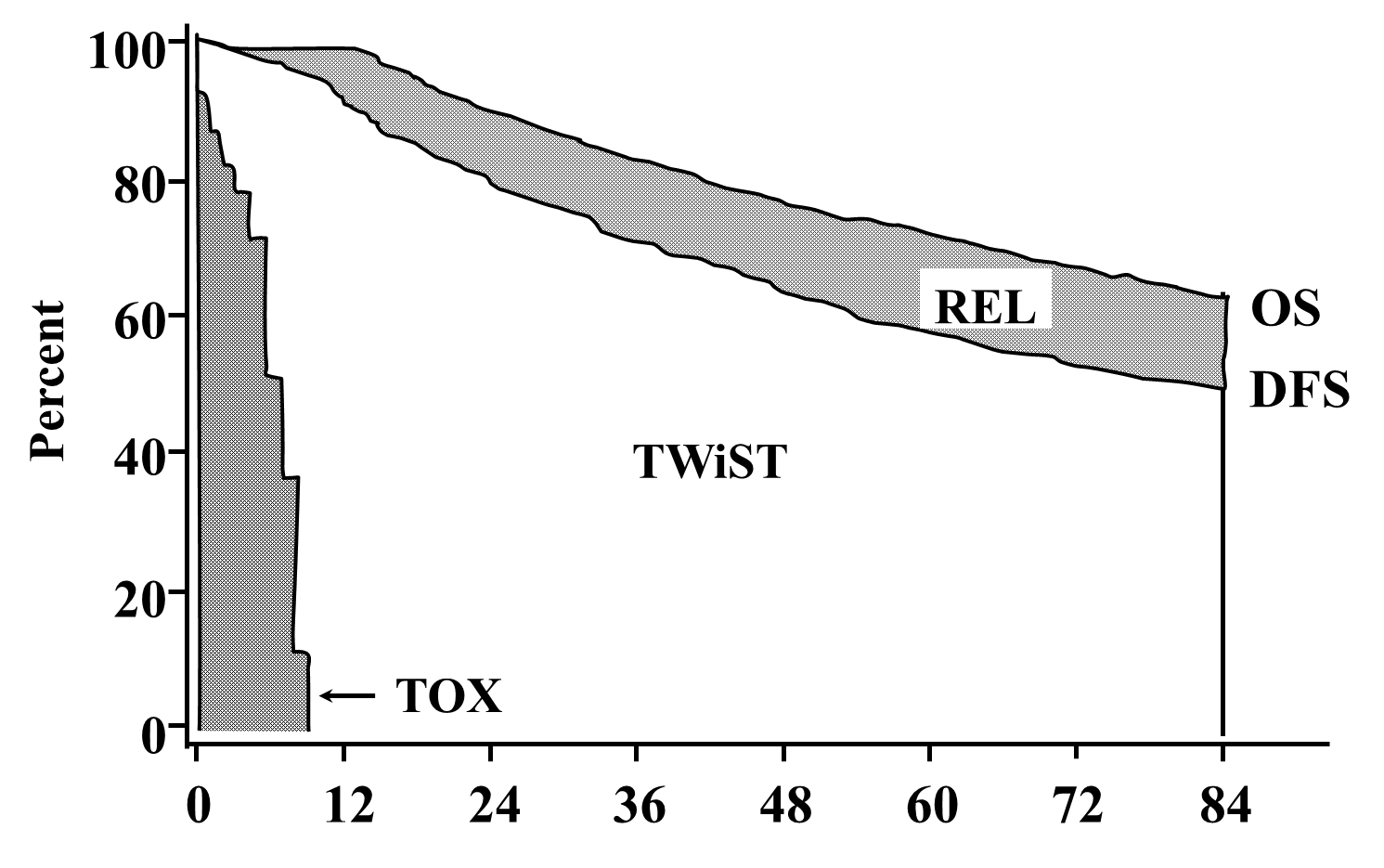 